Домашнее задание для 1 классаПриложение 1.  к уроку Смыслового чтения.20.04.20При ложение 1. К уроку ИЗО на 21.04.20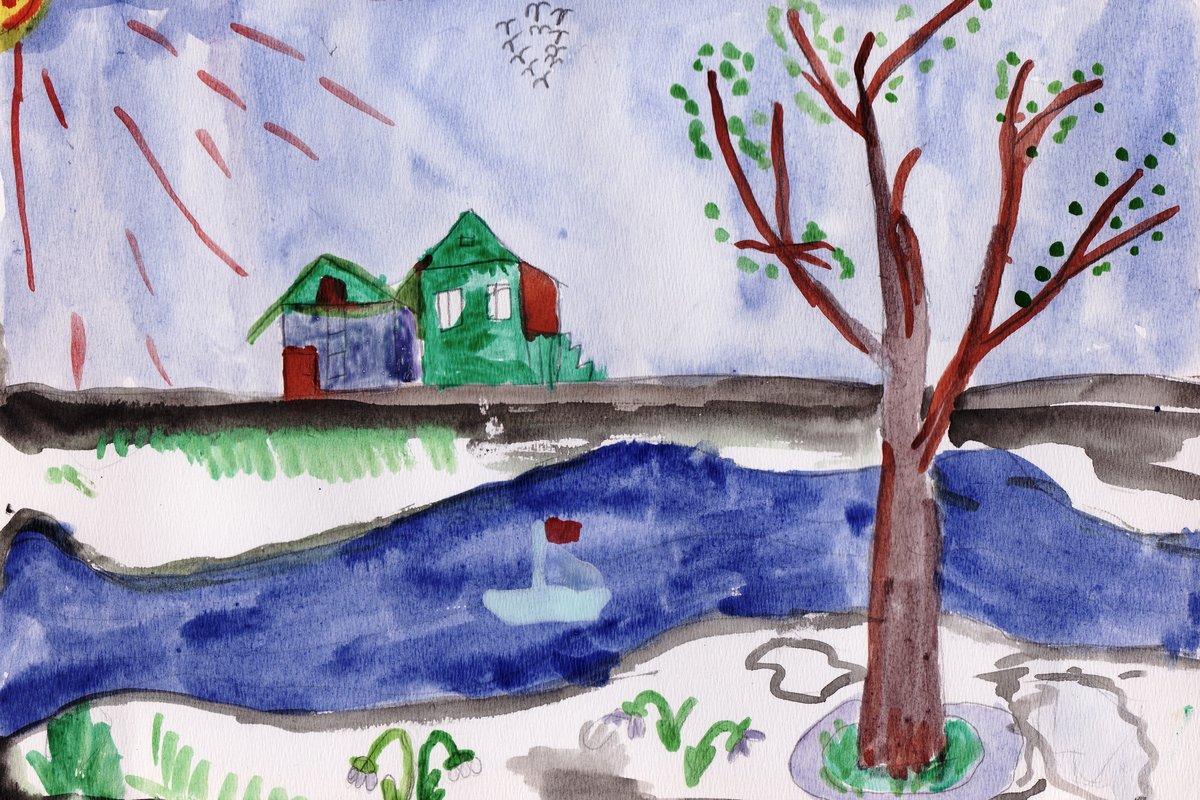 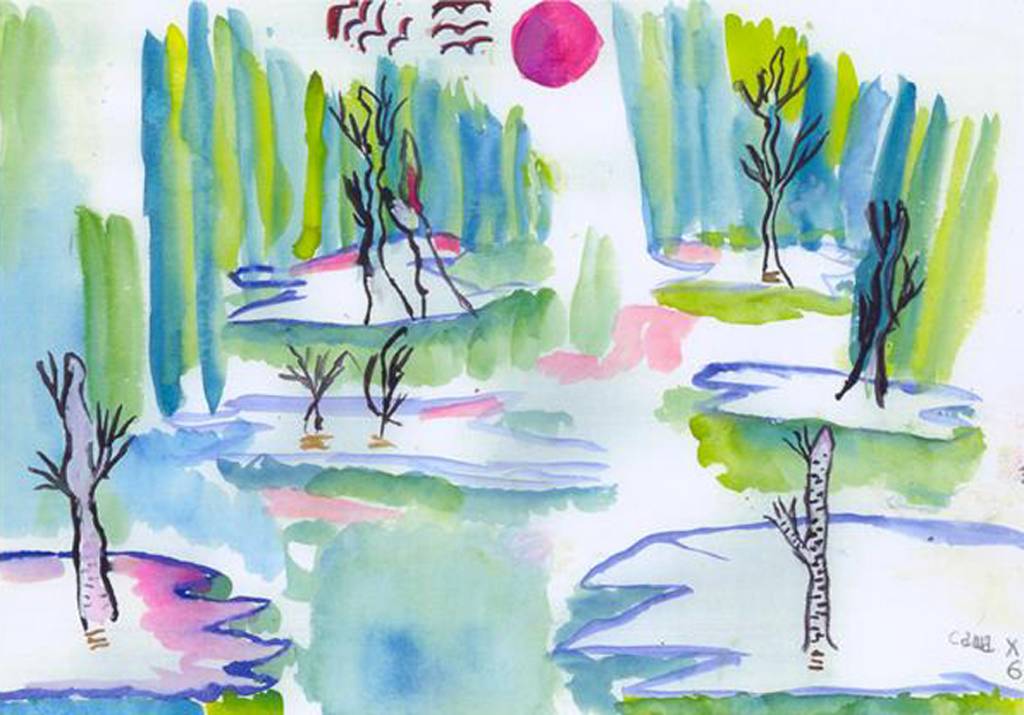 Приложение 1. К уроку технологии на 21.04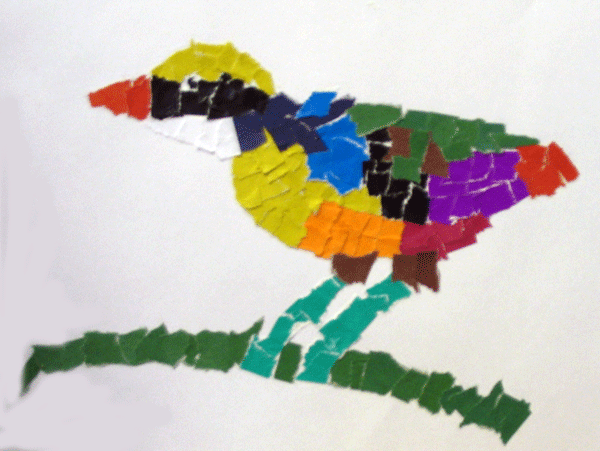 Приложение 1.     К занятию «Правильное питание»  на 21.04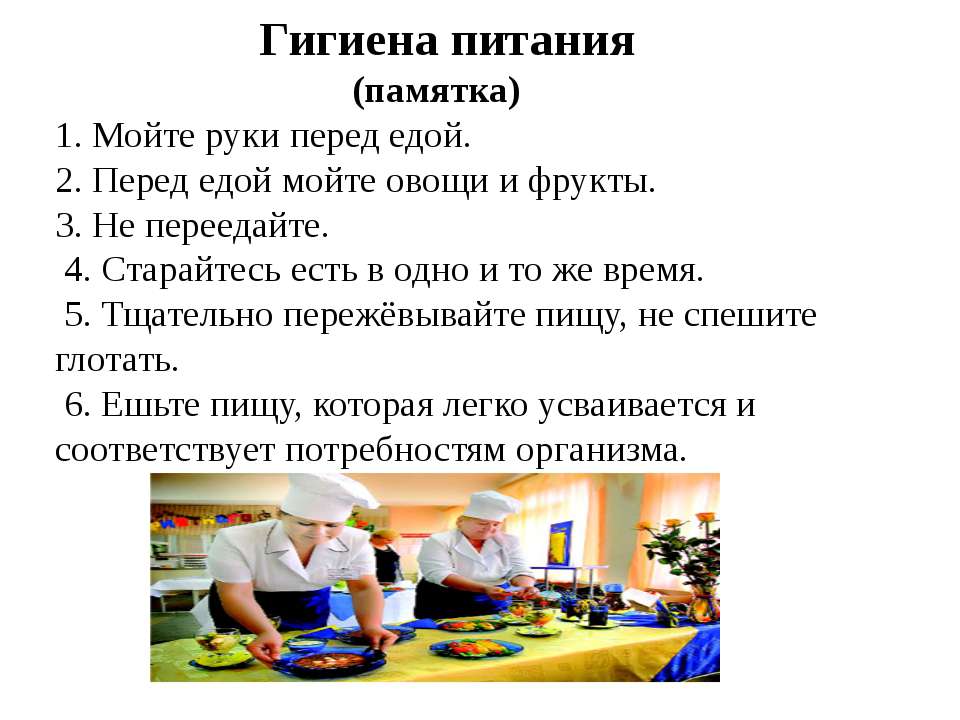 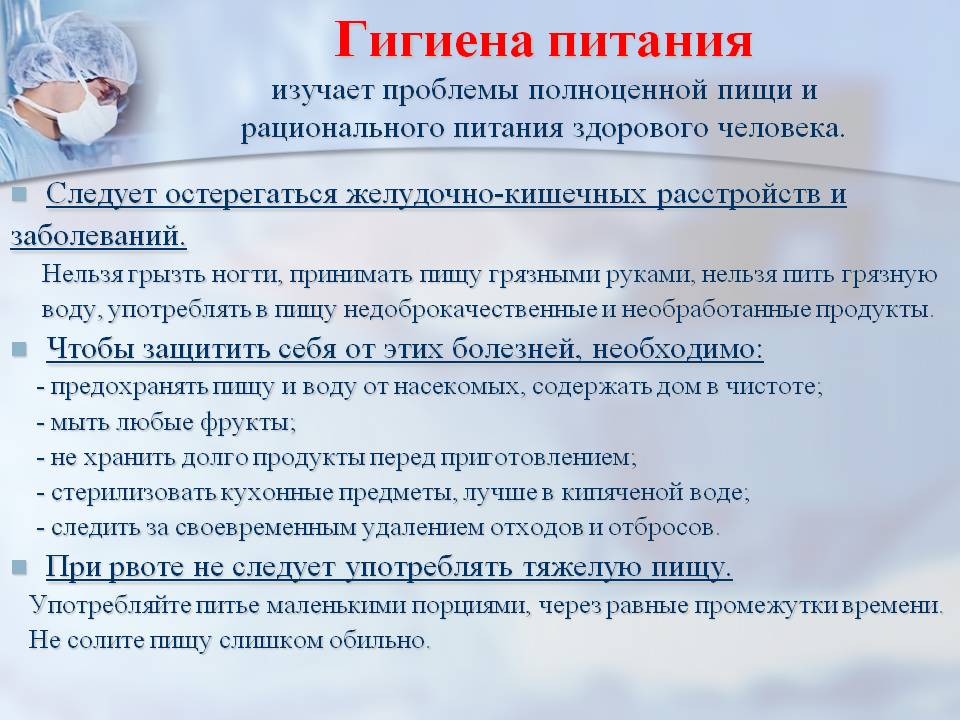 Дата урока№урокаПредметТема урокаСодержание урокаДомашнее задание, контрольдата и форма предоставления д/зПонедельник,20.04.20201Литературное чтениеЛирические стихотворенияА. Майкова,А. Плещеева, Т. Белозёрова. Какие слова используют поэты для описания картин природы. Стр.66 -67  Прочитать стихи  ответить на вопросы  Выучить любое стихотворение наизусть.Стр.66  во втором стихотворении  слово – СЕНИ, прочитайте объяснение  этого слова на стр. 76Понедельник,20.04.20202Русский языкГласные звуки.стр.58-59Какие звуки называются гласными?  (Гласный звук мы поём, он  состоит только из голоса, и воздух через рот проходит свободно.  Вспомнили.) с.  58 упр.1 в тетрадь,упр. .2 устно (правило выучить)  с. 59  упр. 3-4 устно  правило выучить. Упр. 5 в тетрадьФотоотчёт в контакт. Понедельник,20.04.20203МатематикаРешаем задачи в 2 действия.стр.63Задача №1 , задача № 2 ( попробуйте сделать самостоятельно, без родителей),№ 3 в тетрадьФотоотчёт в контакт.Понедельник,20.04.20204Физическая культураБеговая подготовка. Челночный бег.Вспомните, что такое челночный бег, и бег с высоким подниманием бедра.  Посмотрите видео –урок по ссылке https://www.youtube.com/watch?v=onYJCN9bJ_U Для чего нужно бегать?Понедельник,20.04.20205Смысловое чтение.Прочитайте текст. №2 « Заблудились»  смотрите приложение №1 после таблицы.И письменно ответь на вопросы.1._(ответ)__2. ._(ответ)__3. ._(ответ)__   и так далееФотоотчёт в контакт до 27.04.20г.6Тропинками природы.См. на сайте школы  в отдельном документе.Вторник,21.04.20201Русский языкГласные звуки .стр.60-61с. 60 упр. 6,7,8 устно, внимательно всё прочитайте.с.61 слово –ДЕРЕВНЯ  словарное слово,  записать в тетрадь. Упр. 9 в тетрадь .с. 62 упр. 10Вторник,21.04.20202Литературное чтениеЛирические стихотворения С. Маршака , И. Токмаковой.стр.68-69Сравнение стихотворений разных поэтов  на одну тему.Выделенные слова в стихотворениях   -КАПЕЛЬ, ВАЛЕЖНИК, ПРОТАЛИНЫ  -значение и объяснение прочитай на стр.76. Прочитай выразительно стихи 2-3 раза. Ответь на вопросы.Вторник,21.04.20203МатематикаТабличное сложение и вычитание.с.64-65с. 64 вверху страницы до №1 прочитать, разобраться в записях.№1 в тетрадь.  №2 (устно) , №5 в тетрадь№7 прочитать  (если есть  циркуль,  то выполнить задание внизу.)№4 (по желанию в тетрадь)Вторник,21.04.20204ИЗОУрок любования.  Умение видеть. Наблюдение живой природы  с точки зрения  художника.Нарисуй весеннюю  природу. Рассмотри рисунки после таблицы. Приложение 1 к уроку ИЗО.Фотоотчёт в контакт.Вторник,21.04.20205ТехнологияПолёт птиц.  Знакомство с видами птиц. Знакомство со способом создания  мозайки с использованием техники « рваная бумага.»Вспомните каких птиц вы знаете? На белом листе нарисовать контур любой птички. Затем руками нарвать из цветной бумаги мелкие кусочки  и обклеить птичку внутри по контуру  Посмотрите образец  после таблицы  Приложение 1. К уроку технологии.Фотоотчёт в контакт.Вторник,21.04.20206Правильное питаниеКак правильно есть.  Узнаём  правила гигиены питания, важности их соблюдения. Основные гигиенические навыки, связанные с питанием. Смотреть Приложение 1. После таблицы к занятию «Правильное питание»Прочитай текст.                                                                                           Заблудились.Семён и Иван жили летом на даче. Однажды мальчики пошли в лес за грибами . Там они заблудились. Ребята стояли в чаще леса и не знали, куда идти. Их окружали высокие сосны и осины.Ребята долго совещались. Семён догадался влезть на высокую сосну. Он увидел дорогу к дому.Напиши название текста ______________________________________________Как звали мальчиков?________________________________________________Зачем отправились мальчики в лес?____________________________________Что произошло с ними в лесу?_________________________________________Какие деревья их окружали в лесу?_____________________________________Что догадался сделать Семён?_________________________________________Что он увидел?_______________________________________________________Как ещё можно назвать рассказ? Выбери и подчеркни.А) Случай в лесу. Б) Прогулка по лесу . В) Лесные растения.